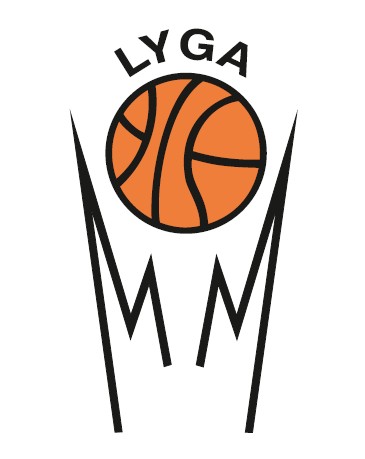 MAŽŲ MIESTELIŲ KREPŠINIO LYGOSNUOSTATAI2023-2024 METŲ SEZONAS
PROJEKTAS
Redakcija 2023-08-30TURINYSTIKSLAI						VADOVAVIMAS						VARŽYBOS						Dalyvaujantys klubaiKomandų registracijaŽaidėjų registracijaŽaidėjų licencijosVaržybų sistemaČempionato tvarkaraštisRungtynių pradžia, pertrauka, minutės pertraukėlėsKomandos vieta turnyrinėje lentelėjeKomandų reitingavimasRekomenduojamas kamuolysApdovanojimaiSPORTO SALĖSSporto salės tinkamumasElektroninė įranga ir rezultato švieslentėKomandų suolai ir sekretoriato stalasApsaugaStatistikos pildymas ir interneto ryšysPirmoji medicininė pagalbaČEMPIONATO ĮVAIZDISČempionato įvaizdis ir savireklamaReklamaŽAIDĖJŲ APRANGAPagrindinės taisyklėsTEISĖJAIAikštės teisėjaiSekretoriato teisėjaiStatistikos operatoriaiApmokėjimasPROTESTO PATEIKIMO TVARKAProtesto pateikimo tvarkaDRAUSMINĖ SISTEMA IR SANKCIJOSDrausminė sistemaŽaidėjų, trenerių ir komandos atstovų pažeidimai ir nuobaudosKlubų pažeidimai ir nuobaudosFINANSINIAI ĮSIPAREIGOJIMAIFinansiniai įsipareigojimaiI. TIKSLAISkatinti Lietuvos gyventojus sistemingai sportuoti ir rūpintis savo sveikata.Turiningai užimti žmonių laisvalaikį ir skatinti juos lankytis lygos rungtynėse.Išaiškinti stipriausias Lietuvos mažų miestelių krepšinio lygos komandas.II. VADOVAVIMASČempionatą organizuoja VšĮ „Mažų miestelių krepšinio lyga“, toliau MMKL.Čempionatui vadovauja ir varžybas vykdo MMKL direktorius.Čempionatas vykdomas pagal FIBA patvirtintas krepšinio taisykles ir šiuos nuostatus.III. VARŽYBOSDalyvaujantys klubaiČempionate gali dalyvauti Lietuvos krepšinio klubai, komandos, sporto centrai.Visos dalyvaujančios komandos privalo būti susipažinusios su šiais nuostatais ir privalo jų laikytis.Komandų registracijaKomandos registracijai iki rugsėjo 25 dienos privalo el. paštu info@mml.lt pateikti nustatytos formos paraišką (Priedas Nr. 1), kurioje turi būti surašyti tikslūs žaidėjų duomenys bei kita prašoma informacija.Kartu su paraiška el. paštu turi būti atsiųstos kokybiškos žaidėjų foto nuotraukos (nuotraukos failo formatas turi būti Vardas_pavardė.jpg), kuriose aiškiai matytųsi žaidėjo veidas. Jeigu žaidėjų foto nuotraukos yra lygos duomenų bazėje, jų pakartotinai pateikti nebūtina.Komandos registruojasi į A, B arba 35+ divizionus.Kartu su paraiška ir nuotraukomis rekomenduojama pateikti ir komandos bendrą nuotrauką bei klubo logotipą (jeigu toks yra).Žaidėjų registracijaMaksimalus žaidėjų skaičius komandos sudėtyje – 18.Čempionate draudžiama dalyvauti LKL, NKL, RKL (ar atitinkamose užsienio lygose – I, II, III) žaidžiantiems (registruotiems) krepšininkams.Išimtis taikoma žaidėjams gim. 2005 m. ir jaunesniems, kurie yra registruoti 3.2. punkte paminėtose lygose. Maksimalus tokių žaidėjų skaičius paraiškoje – 3.Jauno žaidėjo statusą turintis žaidėjas vienu metu gali turėti tik dviejų lygų licenciją, t.y. pvz. RKL ir MMKL.Registruojant jauną žaidėją registracijos mokestis nėra taikomas.MMKL žaidėjams pereiti lygos viduje iš klubo į klubą, grįžti iš kitų klubų ar aukštesnių lygų leidžiama tik gavus patvirtinančius dokumentus (paleidžiamąjį raštą) apie žaidėjo išbraukimą iš ankstesnės komandos sąrašo ir tik iki 2024-02-29.Registruojant žaidėjus pagal 3.3. punktą visada taikomas žaidėjo registracijos mokestis 40 Eur.Žaidėjo registracijos mokestis (40 Eur) taikomas ir tuo atveju, kai žaidėjas buvo išbrauktas iš komandos ir sezono eigoje yra registruojamas atgal į tą pačią komandą.Komandos visiškai naujus žaidėjus (nežaidusius kitame MMKL klube ar aukštesnėse lygose) nemokamai registruoti gali iki 2023-11-30. Registruojant žaidėjus nuo 2023-12-01 taikomas žaidėjo registracijos mokestis 40 Eur kiekvienam naujai registruojamam žaidėjui.Papildomai registruojant žaidėją, MMKL direktoriui el. paštu turi būti pateiktas oficialus prašymas (Priedas nr. 2), kuriame nurodoma žaidėjo vardas, pavardė, gimimo data, ūgis, svoris, pozicija. Kartu su prašymu el. paštu turi būti pateikta ir žaidėjo foto nuotrauka licencijai. Jeigu reikalinga turi būti pateikiamas ir paleidžiamasis raštas.Naujų žaidėjų registracijos terminas baigiasi 2024-02-29. Po šios datos registruoti naujų žaidėjų negalima.Žaidėjas iki atkrintamųjų varžybų nesužaidęs 3 rungtynių (gali būti tikslinama pagal bendrą rungtynių skaičių) už vieną komandą, negali dalyvauti atkrintamosiose. Jeigu rungtynės neįvyksta dėl vienos iš komandų kaltės ir jai įskaitomas pralaimėjimas 0:20, tuomet sužaistos rungtynės fiksuojamos visiems laimėjusios komandos žaidėjams, pralaimėjusios komandos žaidėjams sužaistos rungtynės nefiksuojamos.Jeigu rungtynės buvo prasidėjusios, tačiau buvo nutrauktos ir nebus peržaistos, tuomet sužaistos rungtynės fiksuojamos visiems tose rungtynėse dalyvavusiems krepšininkams.Visi lygoje rungtyniaujantys žaidėjai privalo pasitikrinti savo sveikatą ir rungtyniauti tik įsitikinę, kad jų sveikatos būklė tinkama. Už žaidėjų sveikatos patikrinimo organizavimą atsakingas komandos vadovas.Nepilnamečiai žaidėjai gali dalyvauti čempionate tik pateikę lygai sveikatos pažymos kopiją (forma Nr. 068/a „Sportuojančio ir užsiiminėjančio kūno kultūra sveikatos patikrinimo medicininė pažyma“).Žaidėjų licencijosŽaidėjo licencija – tai leidimas žaidėjui dalyvauti MMKL čempionate.Visų komandos žaidėjų licencija generuojama automatiškai ir pateikiama klubams atsisiuntimui interneto svetainėje www.mml.lt.Prieš kiekvienų rungtynių pradžią (likus ne mažiau 20 min.) licencijas sekretoriatui privalo pateikti abi rungtynėse dalyvaujančios komandos. Ant licencijos lapo turi būti aiškiai pažymėta ne daugiau 12 žaidėjų, dalyvausiančių rungtynėse ir aiškiai surašyti jų aprangų numeriai.Komandai nepateikus licencijos lapo rungtyniauti draudžiama ir gali būti įskaitomas techninis pralaimėjimas 0:20 bei iš to kylančios finansinės sankcijos.Licencija žaidėjui negali būti išduodama likus mažiau nei 16 valandų iki oficialios MMKL rungtynių pradžios. Esant galimybei MMKL direktorius gali šį terminą sutrumpinti. MMKL direktorius gali atsisakyti šį terminą sutrumpinti be papildomo paaiškinimo.Žaidėjui išvykus iš klubo arba pradėjus rungtyniauti aukštesnėje lygoje (3.2. punktas), licencija panaikinama. Klubas privalo kuo skubiau raštu informuoti MMKL direktorių apie žaidėjo išregistravimą iš komandos.35+ divizione žaidėjo licencija 2023-2024 metų sezonui išduodama tik žaidėjams gimusiems 1989 metais ar anksčiau.Žaidėjas vienu metu atstovauti dvi lygos komandas gali tik tokiu atveju, jeigu viena iš komandų rungtyniauja 35+ divizione.MMKL direktorius turi teisę neišduoti licencijos arba ją panaikinti žaidėjui grubiai pažeidusiam lygos nuostatus, neatlyginusiam žalos įvykdytos per MMKL rungtynes ar kitaip, atskiru MMKL direktoriaus sprendimu, padariusiam žalą lygos įvaizdžiui ir jos, bei komandų interesams.Varžybų sistemaMMKL čempionate dalyvauja x komandos:
A divizionas: B divizionas: 35+ divizionas: A diviziono varžybų sistema (bus koreguojama pagal komandų skaičių)A divizione dalyvauja 7 komandos.I etape komandos savo grupėse rungtyniauja dviejų ratų sistema tarpusavyje. Po I etapo 1-6 vietas užėmusios komandos patenka į A diviziono atkrintamąsias varžybas (ketvirtfinalį).7 vietą užėmusi komanda iškrenta žaisti B diviziono atkrintamosiose (ketvirtfinalyje).Ketvirtfinalyje (8 komandos) rungtyniauja tokia tvarka:1 pora: A diviziono 1 vieta – B diviziono II etapo C pogrupio 2 vieta;2 pora: A diviziono 2 vieta – B diviziono II etapo C pogrupio 1 vieta;3 pora: A diviziono 3 vieta – A diviziono 6 vieta;4 pora: A diviziono 4 vieta – A diviziono 5 vieta.A diviziono ketvirtfinalyje pralaimėjusios komandos (4 komandos) patenka į B diviziono ketvirtfinalį.Atkrintamosios varžybos vykdomos pagal pridėtą atkrintamųjų medį (Priedai Nr. 3).Ketvirtfinalyje ir pusfinalyje rungtyniaujama iki 2 pergalių, pirmasis ir, jei reikės, trečiasis susitikimas žaidžiamas aukštesnę vietą divizione užėmusios komandos aikštelėje.Finalinio ketverto varžybos vyksta vieną dieną, vienoje salėje, žaidžiamas susitikimas dėl 3 vietos ir finalas.B diviziono varžybų sistema (bus koreguojama pagal komandų skaičių)B divizione dalyvauja 8 komandos, suskirstytos į dvi grupes (A ir B) pagal geografinį principą.I etape komandos savo grupėse rungtyniauja dviejų ratų sistema tarpusavyje. Po I etapo 1-2 vietas savo grupėse užėmusios komandos patenka į II etapą ir sudaro C pogrupį.Po I etapo 3-4 vietas savo grupėse užėmusios komandos patenka į II etapą ir sudaro D pogrupį. II etapo C ir D pogrupiuose komandos rungtyniauja dviejų ratų sistema tarpusavyje. Visi rezultatai pasiekti I etapo varžybose įskaitomi į II etapo turnyrinę lentelę.Po II etapo 1-2 vietas C pogrupyje užėmusios komandos patenka į A diviziono atkrintamąsias (ketvirtfinalį). Po II etapo 3-4 vietas C pogrupyje ir 1 vietą D pogrupyje užėmusios komandos patenka į B diviziono atkrintamąsias (ketvirtfinalį).Ketvirtfinalyje (8 komandos) rungtyniauja tokia tvarka:1 pora: 1 reitingas – 8 reitingas;2 pora: 2 reitingas – 7 reitingas;3 pora: 3 reitingas – 6 reitingas;4 pora: 4 reitingas – 5 reitingas.Atkrintamosios varžybos vykdomos pagal pridėtą atkrintamųjų medį (Priedas Nr. 4).Ketvirtfinalyje ir pusfinalyje rungtyniaujama iki 2 pergalių, pirmasis ir, jei reikės, trečiasis susitikimas žaidžiamas aukštesnę vietą divizione užėmusios komandos aikštelėje.Finalinio ketverto varžybos vyksta vieną dieną, vienoje salėje, žaidžiamas susitikimas dėl 3 vietos ir finalas.35+ diviziono varžybų sistema (bus koreguojama pagal komandų skaičių)Komandos suskirstomos į 2 grupes (A ir B) po 5 komandas (iš viso 10 komandų).I etape komandos savo grupėse rungtyniauja dviejų ratų sistema tarpusavyje. Po I etapo 1-3 vietas grupėse užėmusios komandos (iš viso 6 komandos) patenka į II etapą ir sudaro C pogrupį.Po I etapo 4-5 vietas grupėse užėmusios komandos (iš viso 4 komandos) patenka į II etapą ir sudaro D pogrupį.II etapo C ir D pogrupiuose komandos rungtyniauja dviejų ratų sistema tik su komandomis iš kitos grupės. Visi rezultatai pasiekti I etapo varžybose įskaitomi į II etapo turnyrinę lentelę.II etapo C pogrupyje komandos užėmusios 1-6 vietas ir D pogrupyje užėmusios 1-2 vietas patenka į 35+ diviziono atkrintamąsias varžybas (ketvirtfinalį).Ketvirtfinalyje (8 komandos) rungtyniauja tokia tvarka:1 pora: C pogrupio 1 vieta – D pogrupio 2 vieta;2 pora: C pogrupio 2 vieta – D pogrupio 1 vieta;3 pora: C pogrupio 3 vieta – C pogrupio 6 vieta;4 pora: C pogrupio 4 vieta – C pogrupio 5 vieta.Atkrintamosios varžybos vykdomos pagal pridėtą atkrintamųjų medį (Priedas Nr. 5).Ketvirtfinalyje ir pusfinalyje rungtyniaujama iki 2 pergalių, pirmasis ir, jei reikės, trečiasis susitikimas žaidžiamas aukštesnę vietą užėmusios komandos aikštelėje.Finalinio ketverto varžybos vyksta vieną dieną, vienoje salėje, žaidžiamas susitikimas dėl 3 vietos ir finalas.Čempionato tvarkaraštisČempionatas vykdomas pagal iš anksto sudarytą tvarkaraštį. Čempionato pradžia 2023 m. spalio mėn., pabaiga – 2024 m. balandžio mėn.Klubai gali kreiptis į MMKL direktorių dėl rungtynių datos ir/arba laiko pakeitimo. Oficialus raštiškas prašymas dėl rungtynių datos ir/arba laiko pakeitimo turi būti pateiktas MMKL direktoriui. Prašymą teikiantis klubas tvarkaraščio pakeitimą prieš tai privalo suderinti su varžovų klubu.Pakeitimai vykdomi nemokamai pateikus prašymą likus ne mažiau 14 dienų iki rungtynių datos.Likus mažiau nei 14 dienų iki rungtynių datos galima teikti prašymus, tačiau juos patenkinus privaloma sumokėti 150 Eur rungtynių kompensacijos mokestį. Esant galimybei MMKL direktorius gali rungtynių kompensacijos mokestį sumažinti.MMKL direktorius gali nepatvirtinti klubo prašomo rungtynių datos ir/ar laiko pakeitimo, jei toks pakeitimas galėtų pažeisti kitų čempionato klubų interesus, varžybų nuostatus arba lygos interesus.Rungtynių pradžia, pertrauka ir minutės pertraukėlėsOficialios čempionato rungtynių dienos yra penktadienis, šeštadienis ir sekmadienis. Komandoms sutarus ir MMKL direktoriui patvirtinus galimos ir kitos rungtynių dienos.Rungtyniaujant penktadienį (ar kitomis darbo dienomis) rungtynių pradžios laikas turi būti ne ankstesnis negu 18:30 ir ne vėlesnis negu 20:45.Rungtyniaujant šeštadienį rungtynių pradžios laikas turi būti ne ankstesnis negu 10:30 ir ne vėlesnis negu 20:45 val.Rungtyniaujant sekmadienį rungtynių pradžios laikas turi būti ne ankstesnis negu 10:30 ir ne vėlesnis negu 19:15 val.Komandoms sutarus ir MMKL direktoriui patvirtinus galimos ir kitokios rungtynių pradžios laiko ribos.Rungtynių vyriausiajam teisėjui nurodžius, komandos turi nedelsiant pradėti rungtynes. Komandos atsisakymas pradėti rungtynes ar laiko vilkinimas vertinamas kaip neatvykimas į rungtynes ir yra baudžiamas pralaimėjimu dėl teisės žaisti netekimo, pritaikant visas drausmines sankcijas.Rungtynių pertraukos maksimali trukmė 15 minučių, tačiau komandoms neprieštaraujant rungtynių teisėjai gali pertrauką sutrumpinti. Minutės pertraukėlės trukmė – 1 minutė.Jei dėl netinkamo sirgalių elgesio ar kitų veiksmų, teisėjai negali tęsti darbo ar kyla grėsmė jų saugumui, rungtynės gali būti nutraukiamos. Tokiu atveju, vyr. teisėjas MMKL direktoriui privalo pateikti oficialų pranešimą, paaiškinantį rungtynių nutraukimo priežastis bei patvirtinti nutrauktų rungtynių nutartį. MMKL direktorius sprendžia ar bus peržaidžiamos rungtynės, kokiomis sąlygomis ir kokia kompensacija bus paskirta.Komandos vieta turnyrinėje lentelėjeKomandos klasifikuojamos pagal iškovotus taškus: už kiekvienas laimėtas rungtynes skiriami 2 taškai, už pralaimėtas – 1 taškas (įskaitant pralaimėjimą išsibaudavus) ir 0 taškų už pralaimėjimą dėl teisės žaisti netekimo.Jei dvi ar daugiau komandų turi vienodą pergalių – pralaimėjimų skaičių, tuomet šių dviejų (ar daugiau) komandų klasifikaciją lemia eilės tvarka naudojami tokie kriterijai:tarpusavio rungtynėse didesnis pelnytų turnyrinių taškų skaičius (už pergalę 2 tšk., už pralaimėjimą – 1 tšk., už pralaimėjimą dėl teisės žaisti netekimo – 0 tšk.);tarpusavio rungtynėse geresnis pelnytų-praleistų taškų skirtumas;tarpusavio rungtynėse didesnis pelnytų taškų (t.y. pataikytų metimų) skaičius;bendras geresnis pelnytų-praleistų taškų skirtumas;bendras didesnis pelnytų taškų (t.y. pataikytų metimų) skaičius;jeigu pagal visus aukščiau išvardintus kriterijus nepavyksta nustatyti komandų vietų, komandų vieta nustatoma burtais.Jei komandai yra įskaitytas pralaimėjimas rezultatu 0:20, dėl teisės žaisti netekimo, ji tarp komandų, kurių surinktų taškų skaičius yra vienodas, automatiškai užima paskutinę vietą.Jei komanda, užimanti žemesnę vietą, atkrintamosiose rungtynėse laimi prieš aukštesnę vietą, ji neužima jos vietos tolimesnėse atkrintamųjų varžybų rungtynėse.Komandų reitingavimas (gali būti keičiama)Po A diviziono ketvirtfinalių visos į B diviziono ketvirtfinalį patekusios komandos yra išreitinguojamos nuo 1 iki 8.Reitingas sudaromas tokiu principu:Aukščiausios reitingo pozicijos atitenka iš A diviziono iškritusioms komandoms eilės tvarka pagal I etape jų užimtą vietą.Likusios pozicijos atitenka B diviziono komandoms eilės tvarka pagal II etape C pogrupyje užimtą vietą.Paskutinė reitingo pozicija atitenka B diviziono komandai II etapo D pogrupyje užėmusiai 1 vietą.Rekomenduojamas kamuolysRekomenduojamas MMKL čempionato kamuolys – Molten. Aikštėje nesant tokio modelio kamuoliui arba jam esant netinkamam, rungtynės žaidžiamos su geriausiu turimu kamuoliu. Tai nustato rungtynių vyr. teisėjas.Kiekviena komanda (šeimininkė) rungtynių metu privalo pateikti 2 kokybiškus žaidimo kamuolius svečių komandos apšilimui.Apdovanojimai Komandos MMKL čempionate A, B ir 35+ divizionų varžybose užėmusios 1-3 vietas, apdovanojamos taurėmis, žaidėjai ir treneris – medaliais.Komandos tapusios MMKL A ir 35+ divizionų čempione žaidėjams ir treneriui įteikiami sidabriniai čempionų žiedai.Atminimo prizais gali būti apdovanojami atskirose kategorijose čempionate pasižymėję krepšininkai ar treneriai.Čempionato metu atskiriems komandų žaidėjams taip pat gali būti įsteigiami rėmėjų prizai.IV. SPORTO SALĖSSporto salės tinkamumasB ir 35+ divizionų I ir II etapo varžybas leidžiama vykdyti standartų neatitinkančiose sporto salėse (su nepilna tritaškio linija). Sporto salės tinkamumą nustato MMKL direktorius. A diviziono rungtynes leidžiama vykdyti tik standartus atitinkančiose sporto salėse. Sporto salės tinkamumą nustato MMKL direktorius.Visų divizionų ketvirtfinaliuose, pusfinaliuose ir finaliniuose ketvertuose rungtyniaujama tik normaliose, krepšinio standartus atitinkančiose sporto salėse. Sporto salės tinkamumą nustato MMKL direktorius.Visos sporto salės, kuriose vyksta rungtynės turi būti kiek įmanoma geriau joms paruoštos, nuimamas ar patraukiamas nereikalingas sporto inventorius ir pan. Taip pat ypač žiemos metu pasirūpinama, jog žiūrovai neprineštu nereikalingo sniego ir salėje nebūtų slidu.Krepšio tinkleliai turi būti tvarkingi, o lankai ir lentos saugiai pritvirtinti ir nekeliantys grėsmės rungtynių dalyvių saugumui.Sporto salėje turi būti tinkama higienos normas atitinkanti oro temperatūra.Gavus skundą dėl sporto salės tinkamumą, MMKL direktorius gali komandą įpareigoti susitvarkyti trūkumus, perkelti rungtynes į kitą salę, žaisti rungtynes išvykoje arba jas atšaukti.Elektroninė įranga ir rezultato švieslentėNereikalaujama, jog sporto salėse būtų elektroninė įranga bei tablo, tačiau esant tokiai galimybei ir technikai gerai veikiant rekomenduojame ją naudoti, siekiant kuo geriau pravesti rungtynes.Jeigu nėra elektroninės tablo sporto salėje turi būti kitu būdu skaičiuojamas rungtynių rezultatas, kurį aiškiai matytų rungtynių dalyviai ir žiūrovai.Jeigu nėra elektroninės tablo rungtynių laikininkas privalo garsiai pranešinėti likusį rungtynių laiką, siekdamas kad kuo daugiau rungtynių dalyvių būtų informuoti apie tai kiek liko laiko iki rungtynių ar atakos laiko pabaigos.Komandų suolai ir sekretoriato stalasSekretoriato stalo vieta – ties aikštės viduriu. Prie stalo turi būti paruoštos darbo vietos 4 asmenims.Ant sekretoriato stalo turi būti pakankamai vietos statistikos operatoriaus kompiuteriui pasidėti, taip pat turi būti elektros lizdas ar atvestas laidas kompiuteriui.Ant sekretoriato stalo turi būti aiškiai matomos komandų pražangų vėliavėlės (ar bokšteliai) ir pakaitinio kamuolio valdymo rodyklė. Rekomenduojama turėti ir komandų pražangų lenteles, jeigu jų nėra sekretorius turi garsiai pranešti apie žaidėjo asmenines pražangas.Iš abiejų pusių nuo sekretoriato stalo, turi būti paruošta vieta sėdėti komandų atsarginiams žaidėjams (suolas ar kėdės).ApsaugaŠeimininkų klubas atsako už saugumą ir tvarką sporto salėje bei šalia jos prieš rungtynes, jų metų ir po rungtynių.Atsakomybė už incidentus, prevencinių apsaugos priemonių nebuvimą ar jų nepanaudojimą tenka šeimininkų klubui, kuriam taikomos drausminės sankcijos.Drausminės sankcijos gali būti taikomos svečių klubui už aiškiai identifikuojamos, klubą palaikančios asmenų (aistruolių) grupės neleistinus veiksmus prieš kitus rungtynių dalyvius: žiūrovus, aptarnaujantį personalą ar varžovus.Statistikos pildymas ir interneto ryšysLyga skiria ir apmoka 1-2 statistikos operatorius, kurie kompiuteriu suveda rungtynių detaliąją statistiką.Jeigu sporto salėje yra galimybė komanda aikštės šeimininkė turi parūpinti interneto prieigą, slaptažodžius ir pateikti ją statistikos operatoriui. Galima prieiga ir mobiliuoju telefonu. Jeigu tokios prieigos nėra, o statistikos operatorius neturi nuosavo interneto ryšio rungtynės vedamos „offline“ rėžimu.Pirmoji medicininė pagalbaRekomenduojama užtikrinti pirmąją medicininę pagalbą rungtynėse.Komanda rungtynių šeimininkė privalo turėti pirmosios pagalbos vaistinėlę ir šaldantį aerozolį. Už šio punkto nevykdymą taikomos finansinės sankcijos.V. ČEMPIONATO ĮVAIZDISČempionato įvaizdis ir savireklamaMMKL čempionato dalyviai turi kurti ir vystyti savo klubo įvaizdį, bendradarbiauti su savo ir lygos rėmėjais bei aktyviai prisidėti prie bendro čempionato įvaizdžio formavimo.MMKL čempionato dalyviai savireklamos tikslais gali naudoti MMKL pavadinimą ir logotipą vaizdo ir garso klipuose, internete, spausdinamuose leidiniuose bei ant klubų atributikos.Komandoms rekomenduojama turėti oficialius socialinių tinklų (Facebook, Instagram, TikTok ir kt.) profilius, kur būtų skelbiama informacija apie rungtynes, nuotraukos ir bendraujama su komandos gerbėjais.ReklamaJeigu MMKL perduoda klubui lygos reklaminės medžiagos, klubas įsipareigoja tą medžiagą atitinkamai paskelbti ar pasirūpinti jos sklaida.MMKL gali pateikti klubams rėmėjų reklamą, kurią klubai privalo viešinti pagal lygos pateiktus reikalavimus.VI. ŽAIDĖJŲ APRANGAPagrindinės taisyklėsVienos komandos žaidėjai rungtynėse privalo vilkėti vienodos spalvos sportinę aprangą.Žaidėjų numeriai turi būti aiškiai matomi, jie neturi dubliuotis ir pan.Komanda rungtynių šeimininkė rungtyniauja šviesia apranga, svečiai – tamsia. Komandos gali susitarti ir kitaip, tačiau esant nesutarimui už tai atsakinga svečių komanda.Rekomenduojama ant žaidėjų aprangų uždėti MMKL čempionato logotipą.VII. TEISĖJAIAikštės teisėjaiRungtynėms teisėjauja 2 aikštės teisėjai, kuriuos paskiria MMKL direktorius arba jo įgaliotas atstovas.Atskirose rungtynėse gali būti paskirti ir 3 aikštės teisėjai.Jeigu teisėjai turi išduotą oficialią lygos aprangą, jie privalo ją dėvėti rungtynių metu.Sekretoriato teisėjaiKomanda rungtynių šeimininkė privalo užtikrinti kvalifikuotą sekretoriato darbą: sekretorius, laikininkas, 24/14 sek. laikininkas. Laikininko ir 24/14 sek. laikininko pareigas gali atlikti ir vienas žmogus, jei tik yra pakankamai įgudęs.Sekretorius atsakingas už informavimą apie asmenines pražangas, keitimų ir minučių pertraukėlių suteikimą ir vykdo kitas sekretoriui priskiriamas pareigas. Protokolo pildyti nereikia.Statistikos operatoriaiRungtynėse dirba 1-2 statistikos operatoriai, kuriuos paskiria MMKL direktorius arba jo įgaliotas atstovas.ApmokėjimasApmokėjimą aikštės teisėjams ir statistikos operatoriui vykdo lyga.Sekretoriato darbuotojais rūpinasi rungtynes priimanti komanda.VIII. PROTESTO PATEIKIMO TVARKAProtesto pateikimo tvarkaMMKL čempionate laikomasi FIBA oficialiose krepšinio taisyklėse apibrėžtų protesto pateikimo procedūrų.Komanda gali pateikti protestą, jei jos interesai galbūt buvo neigiamai paveikti:sekretoriaus, laikininko arba atakos trukmės operatoriaus klaidos (-ų), kuri (-ios) neištaisė rungtynių teisėjai;sprendimo dėl teisės žaisti netekimo, dėl atšauktų, atidėtų, neatnaujintų arba nežaistų rungtynių;žaidėjų, trenerių ir kitų komandos narių registravimo tvarkos pažeidimų.Tam, kad protestas būtų teisingai pateiktas ir priimtas svarstymui, komanda turi laikytis tokios procedūros:rungtynėms pasibaigus, bet ne vėliau, kaip per 15 minučių nuo rungtynių pabaigos, komandos kapitonas (CAP) turi pranešti vyresniajam teisėjui, kad jo komanda protestuoja rungtynių rezultatą;protestuojantis klubas per 1 (vieną) valandą nuo rungtynių pabaigos MMKL direktoriui turi įteikti arba atsiųsti el. paštu išsamų protesto tekstą, kuriame būtų nurodyti detalūs argumentai ir aplinkybės, dėl kurių yra protestuojamas rungtynių rezultatas;tam, kad protestas įsigaliotų ir būtų svarstomas, kartu su šiuo raštišku patvirtinimu, protestuojantis klubas turi į lygos sąskaitą įmokėti 200 Eur (du šimtai eurų) garantinį įnašą ir pateikti banko pavedimo kopiją. Jei protestas patenkinamas, garantinis įnašas grąžinamas.Rungtynių inspektorius arba vyresnysis teisėjas privalo per 1 (vieną) valandą nuo rungtynių pabaigos informuoti MMKL direktorių apie priežastis/aplinkybes, lėmusias protesto pateikimą.Sprendimą dėl protesto patenkinimo ar atmetimo priima MMKL direktorius. Sprendimas turi būti priimtas per 3 dienas nuo protesto pateikimo datos.MMKL direktoriaus sprendimas yra galutinis ir neskundžiamas.
IX. DRAUSMINĖ SISTEMA IR SANKCIJOSDrausminė sistemaDrausminės sistemos veikla grindžiama sąlygomis ir reikalavimais, numatytais šiuose nuostatuose, MMKL įstatuose ir LKF etikos ir drausmės kodekse, laikantis teisingumo, lygybės principų.Drausminės sankcijos apima taisyklių pažeidimus, čempionato nuostatų, kitų sutarčių ir reikalavimų patvirtintų MMKL direktoriaus pažeidimus.Drausminės sankcijos gali būti taikomos ir joms privalo paklusti visi klubai ir jų atstovai, žaidėjai, treneriai, teisėjai.Sankcijos gali būti taikomos už pažeidimus, įvykusius prieš ar po rungtynių, laikant kad jie įvyko rungtynių metu.Klubai atsako už savo žaidėjų, trenerių, atstovų, vykdančiųjų ir kitų su klubo veikla susijusių asmenų elgesį ir už jiems paskirtų nuobaudų įvykdymą.Teisė skirti drausmines ir finansines sankcijas suteikiama MMKL direktoriui.MMKL direktorius, skirdamas nuobaudą, privalo atsižvelgti į objektyvias ir subjektyvias priežastis, lengvinančias ir sunkinančias aplinkybes, į žalą, kurią tas ar kitas veiksmas ar neveikimas turi ar daro neigiamą poveikį MMKL čempionatui, rėmėjams, partneriams ir apskritai krepšinio įvaizdžiui.MMKL direktorius drausmines ir finansines sankcijas skiria neviršydamas nustatytų ribų.Skirdamas nuobaudas MMKL direktorius gali remtis rungtynių vaizdo įrašais, teisėjų ir klubų atstovų pranešimais, publikacijomis spaudoje ir internete bei kita informacija.Žaidėjų, trenerių, komandos atstovų pažeidimai ir nuobaudosTechninė pražanga – bauda 20 Eur.Diskvalifikacinė pražanga – bauda 50 Eur ir diskvalifikacija mažiausiai 1 rungtynėms. Diskvalifikacijos terminą paskiria MMKL direktorius įvertinęs teisėjų raportą dėl skirtos diskvalifikacinės pražangos.Grasinimai, bauginimai ar įžūlus elgesys teisėjų ar sekretoriato atžvilgiu. Bauda – nuo 80 Eur.Smurtas ir/ar veiksmai, keliantys grėsmę žaidėjų, trenerių, teisėjų, sekretoriato teisėjų sveikatai. Bauda nuo 120 Eur ir diskvalifikacija nuo 1 rungtynių iki visiško pašalinimo iš varžybų.Visos paskirtos baudos turi būti sumokėtos iki kitų komandos rungtynių, nebent MMKL direktorius skiria kitokį terminą baudai sumokėti.  Visos baudos turi būti mokamos į lygos atsiskaitomąją sąskaitą. Per duotą terminą nesumokėjus paskirtos baudos komandai toliau čempionate dalyvauti negalima.Klubų pažeidimai ir nuobaudosKomanda be pateisinamos priežasties neatvyksta į čempionato tvarkaraštyje numatytas rungtynes arba palieka salę nepasibaigus rungtynėms. Bauda – varžovų komandai įskaitoma pergalė rezultatu 20:0, nuostatus pažeidusi komanda baudžiama iki 500 Eur bauda. Jei komanda per sezoną į rungtynes neatvyksta kelis kartus, ji gali būti pašalinta iš čempionato. Šis punktas taikomas visiems dėl komandos kaltės įvykusiems techniniams pralaimėjimams.Rungtynėse žaidė žaidėjas, kuris nebuvo registruotas varžyboms, neturi licencijos ar teisės rungtyniauti čempionate. Tų rungtynių rezultatas anuliuojamas, komandai įskaitomas pralaimėjimas 0:20 bei skiriama iki 250 Eur bauda.Darbo vietos statistikos operatoriui neparuošimas – pirmą kartą skiriamas įspėjimas, pasikartojus pažeidimui – bauda 30 Eur.Pirmosios pagalbos vaistinėlės ir šaldančio aerozolio neturėjimas – pirmą kartą bauda 25 Eur, pasikartojus pažeidimui – bauda 50 Eur.Kamuolių apšilimui nepateikimas pagal 10 punkto reikalavimus – pirmą kartą skiriamas įspėjimas, pasikartojus pažeidimui – bauda 30 Eur.Tinkamo sekretoriato teisėjų darbo neužtikrinimas pagal 22 punkto reikalavimus – pirmą kartą skiriamas įspėjimas, pasikartojus pažeidimui – bauda 30 Eur.MMKL pateiktos reklamos neviešinimas, pagal pateiktus reikalavimus – pirmą kartą skiriamas įspėjimas, pasikartojus pažeidimui – bauda 50 Eur.Aprangų dėvėjimo taisyklių pažeidimai – pirmą kartą skiriamas įspėjimas, pasikartojus pažeidimui – bauda iki 50 Eur.Visos paskirtos baudos turi būti sumokėtos iki kitų komandos rungtynių, nebent MMKL direktorius skiria kitokį terminą baudai sumokėti.  Visos baudos turi būti mokamos į lygos atsiskaitomąją sąskaitą. Per duotą terminą nesumokėjus paskirtos baudos komandai toliau čempionate dalyvauti negalima.X. FINANSINIAI ĮSIPAREIGOJIMAIFinansiniai įsipareigojimai.Komandos dalyvaujančios čempionate moka 1500 Eur dydžio dalyvio mokestį. (gali būti mažinamas priklausomai nuo varžybų sistemos)Mokestis panaudojamas išlaidoms, susijusioms su MMKL čempionato rengimu, nugalėtojų ir prizininkų apdovanojimu, teisėjavimo ir statistikos operatorių apmokėjimo išlaidomis. Mokestis gali būti mokamas dalimis. Visą arba nemažiau 30 proc. dalyvio mokesčio privaloma sumokėti iki rugsėjo 25 dienos. Terminą likusios mokesčio dalies sumokėjimui nustato MMKL direktorius.Visi mokesčiai ir baudos mokami į lygos atsiskaitomąją sąskaitą: VšĮ „Mažų miestelių krepšinio lyga“, į. k.  304405839, sąskaitos nr. LT977300010149851573, bankas AB „Swedbank“.NAUJO ŽAIDĖJO REGISTRACIJOS PAVYZDYS (Priedas Nr. 2)Prašau įregistruoti žaidėją į komandą:Vardenis Pavardenis
1999-09-08
198 cm
76 kg
PGPrikabinama kokybiška žaidėjo foto nuotrauka.Jeigu žaidėjas rungtyniavo aukštesnėje lygoje pridedamas paleidžiamasis raštas ar patvirtinimas apie išbraukimą iš tos komandos sąrašo. Registracija siunčiama el. paštu: info@mml.ltATKRINTAMŲJŲ VARŽYBŲ MEDIS (gali būti keičiama)
Priedas Nr. 3ATKRINTAMŲJŲ VARŽYBŲ MEDIS (gali būti keičiama)
Priedas Nr. 4ATKRINTAMŲJŲ VARŽYBŲ MEDIS (gali būti keičiama)
Priedas Nr. 5A DIVIZIONASA DIVIZIONASA DIVIZIONASA DIVIZIONASA DIVIZIONASA DIVIZIONAS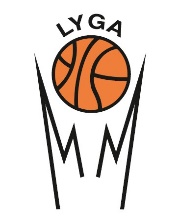 A div. 1A div. 21 ketvirtfinalis3 ketvirtfinalis1 ketvirtfinalis3 ketvirtfinalisB div. C2B div. C11 pusfinalis2 pusfinalis1 pusfinalisČempionasČempionasČempionasČempionas2 pusfinalisFinalasFinalasFinalasFinalasA div. 4A div. 32 ketvirtfinalis4 ketvirtfinalis2 ketvirtfinalis4 ketvirtfinalisII vietos laimėtojasII vietos laimėtojasII vietos laimėtojasII vietos laimėtojasA div. 5A div. 6III vietos laimėtojasIII vietos laimėtojasIII vietos laimėtojasIII vietos laimėtojasDėl III vietosDėl III vietosB DIVIZIONASB DIVIZIONASB DIVIZIONASB DIVIZIONASB DIVIZIONASB DIVIZIONAS1 reitingas2 reitingas1 ketvirtfinalis3 ketvirtfinalis1 ketvirtfinalis3 ketvirtfinalis8 reitingas7 reitingas1 pusfinalis2 pusfinalis1 pusfinalisČempionasČempionasČempionasČempionas2 pusfinalisFinalasFinalasFinalasFinalas4 reitingas3 reitingas2 ketvirtfinalis4 ketvirtfinalis2 ketvirtfinalis4 ketvirtfinalisII vietos laimėtojasII vietos laimėtojasII vietos laimėtojasII vietos laimėtojas5 reitingas6 reitingasIII vietos laimėtojasIII vietos laimėtojasIII vietos laimėtojasIII vietos laimėtojasDėl III vietosDėl III vietos35+ DIVIZIONAS35+ DIVIZIONAS35+ DIVIZIONAS35+ DIVIZIONAS35+ DIVIZIONAS35+ DIVIZIONASC1C21 ketvirtfinalis3 ketvirtfinalis1 ketvirtfinalis3 ketvirtfinalisD2D11 pusfinalis2 pusfinalis1 pusfinalisČempionasČempionasČempionasČempionas2 pusfinalisFinalasFinalasFinalasFinalasC4C32 ketvirtfinalis4 ketvirtfinalis2 ketvirtfinalis4 ketvirtfinalisII vietos laimėtojasII vietos laimėtojasII vietos laimėtojasII vietos laimėtojasC5C6III vietos laimėtojasIII vietos laimėtojasIII vietos laimėtojasIII vietos laimėtojasDėl III vietosDėl III vietos